   ST. JOSEPH’S COLLEGE (AUTONOMOUS), BANGALORE-27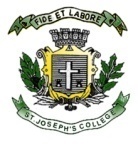  BA IV SEMESTER EXAM: APRIL, 2019        POLITICAL SCIENCE (CBCS)PSOE 4216: IDEAS ABOUT DEVELOPMENT: INTRODUCTION TO SELECT READINGSThis paper contains one printed page and two partsTime: 1 ½ Hrs                                                                                               Max Marks: 35PART-A      I    Answer any ten of the following questions in maximum two words each    (2x10=20Marks)                                                     1. Expand what is GDP?2. Expand what is HDI?3. Which economist propounded the Capability Approach?4. Which Ideology promotes Free Market?5. Which Ideology promotes State led model of Growth?6. Who is the chief proponent of the Modernization theory?7. Which theory popularizes the “core” and “periphery” debate in international development?8. What is the process of Common Market referred to as in economics?9. What is the philosophy of consequentialism popularly known as?10. Max Weber propounded which theory in International Development?11. Which political philosophy focuses on Liberty and Equal Rights?12. Which indicator is used to asses the Happiness of Nations?PART- BII Answer any three of the following in about 60 words each                                (3x5=15 Marks)13. Write a brief note on Dependency Theory14. Write a brief note on Modernization theory15. What is Globalization?16. Explain what is Liberalism?	      PSOE 4216 (B)